Создание Лепбука как готового итогового продукта тематической недели.Что такое лэпбук?По сути лэпбук представляет собой папку или мини-книжку, в которой систематизированы знания по какой-то теме. Темы могут быть как широкие («Математика», «Погода», «Спорт»), так и узкие («Кошки», «Снег», «Яблоки»). В такой книжке много кармашков и конвертиков, содержащих необходимый систематизированный материал (в том числе иллюстративный) для изучения и закрепления знаний по теме.Лэпбуки помогают быстро и эффективно усвоить новую информацию и закрепить изученное в занимательно-игровой форме. Эти тематические пособия имеют яркое оформление, четкую структуру и в идеале разрабатываются специально под конкретного ребенка с его уровнем знаний. Идеальный вариант изготовления тематической папки – совместно с ребенком, тогда он запоминает информацию в процессе создания лэпбука. В ходе работы с тематическим материалом ребенок проводит наблюдения, выполняет задания, изучает и закрепляет информацию. Впоследствии, имея под рукой готовую тематическую папку, ребенок может освежить свои знания по той или иной теме.Лэпбук – итоговый результат совместной работы с детьми по той или иной теме. Его изготовлению должны предшествовать тематические занятия и игры, обсуждение и обговаривание сложных вопросов, выполнение заданий. В этом случае ребенок будет готов к изготовлению тематической папки вместе с вами, и она действительно выполнит свою роль как закрепляющего, систематизирующего дидактического и игрового пособия.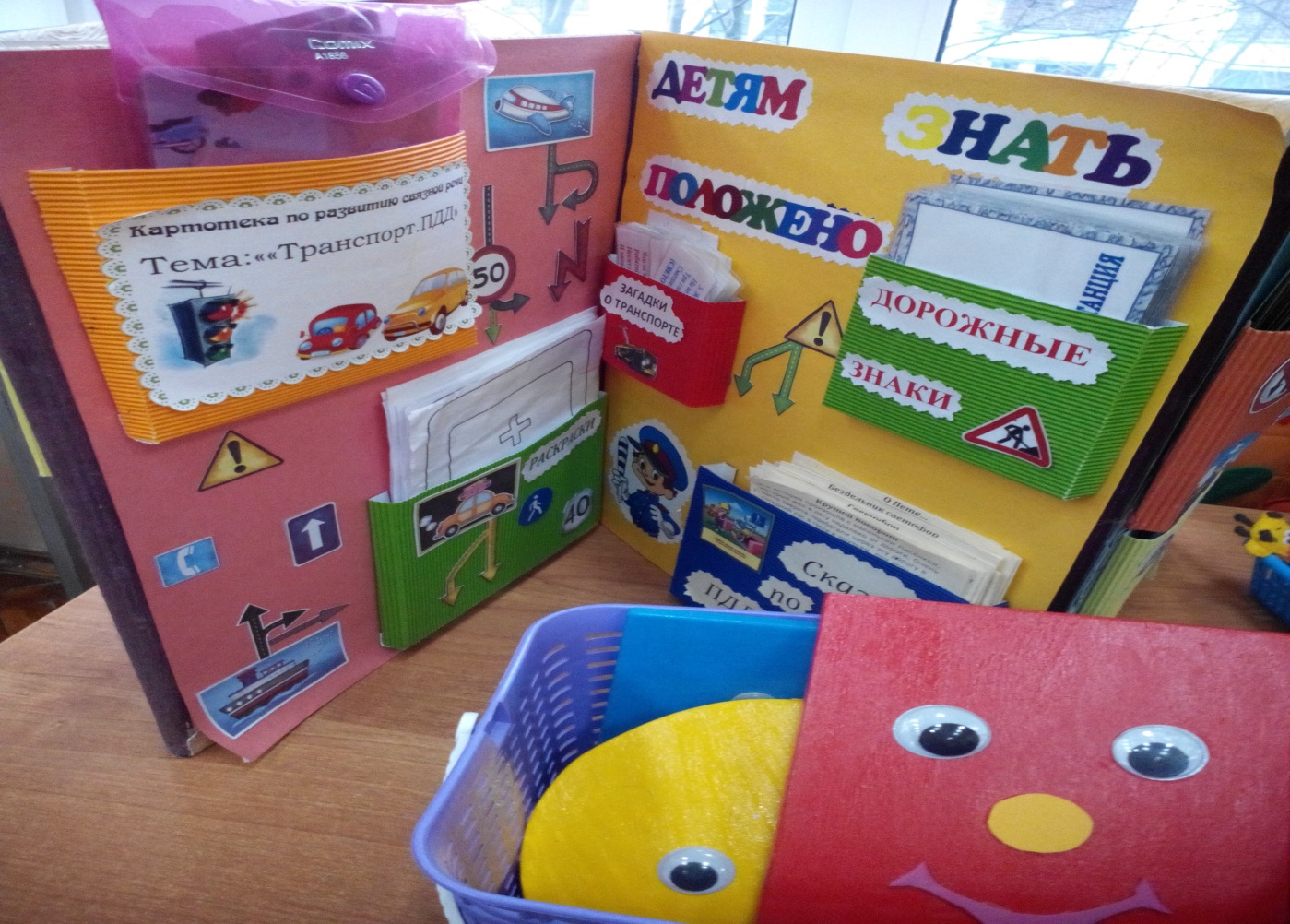 Разновидности тематических папокВ зависимости от назначения:учебные; игровые; поздравительные, праздничные; автобиографические (папка-отчет о каком-то важном событии в жизни ребенка: путешествии, походе в цирк, каникулярном досуге и т.д.)В зависимости от формы:стандартная книжка с двумя разворотами; папка с 3-5 разворотами; книжка-гармошка; фигурная папка.Организация материала:стандартные кармашки; обычные и фигурные конверты; кармашки-гармошки; кармашки-книжки; окошки и дверцы; вращающиеся детали; высовывающиеся детали; карточки; теги; стрелки; пазлы; чистые листы для заметок и т.д.Как сделать лэпбук своими руками?Сам процесс изготовления лэпбука невероятно захватывающий. Для этого вам понадобятся следующие материалы:картон-основа (картонная папка или лист плотной бумаги формата А3); бумага (белая, цветная, бумага для скрапбукинга с различными расцветками и текстурой); принтер и/или ручки, карандаши, фломастеры, краски; обычные и фигурные ножницы; клей и/или скотч; степлер; декоративные элементы по необходимости (пуговицы, пайетки, брадсы, подвески, скрепки, засушенные листья, наклейки, вырезанные из журналов тематические картинки и т.д.)Готовые тематические шаблоны для лэпбуков и кармашков для них, которые можно скачать бесплатно или за символическую плату в Сети, – лучший вариант для новичков. Однако вы можете попробовать сделать и что-то свое, оригинальное. Поверьте, это не так уж и сложно – главное, начать и увлечься процессом.Создайте основу тематической папки. Существуют варианты: базовый, базовый с добавлением 1-2 расширений. Изготовление таких основ подробно показано на картинках:1.2.Выберите оптимальный вариант для размещения необходимой информации. Продумайте, какой вид будут иметь ваши кармашки (подтемы) и как будет организована в них информация.  Теперь можно приступать к изготовлению лэпбука. Интересных вам идей и плодотворных совместных занятий с детьми!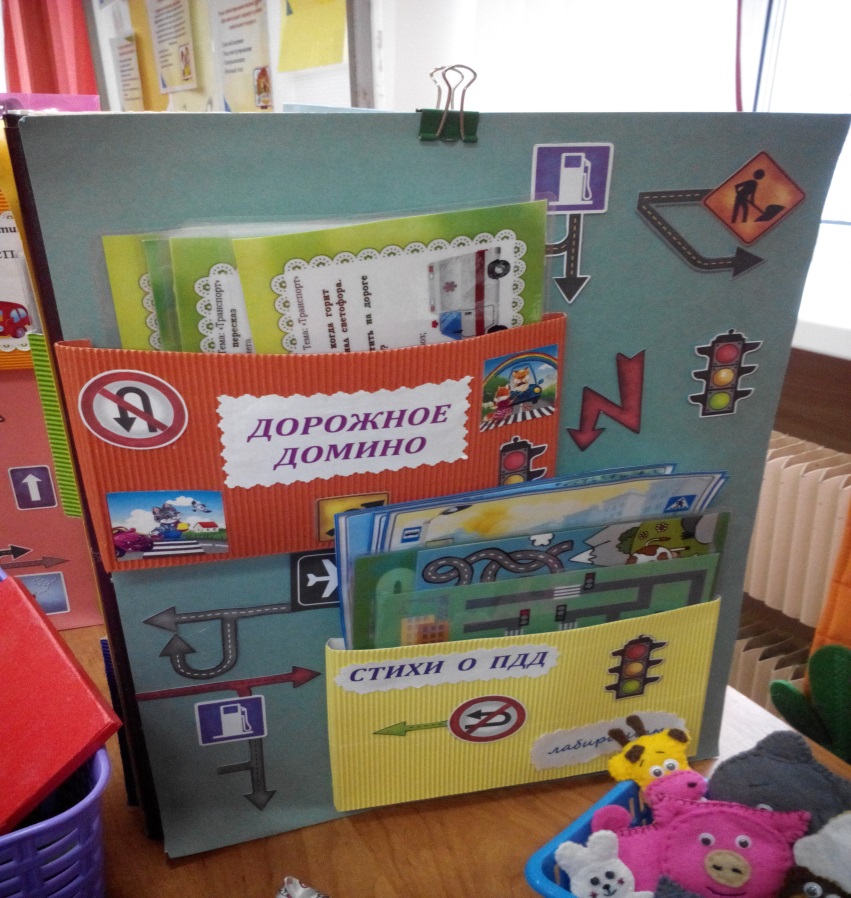 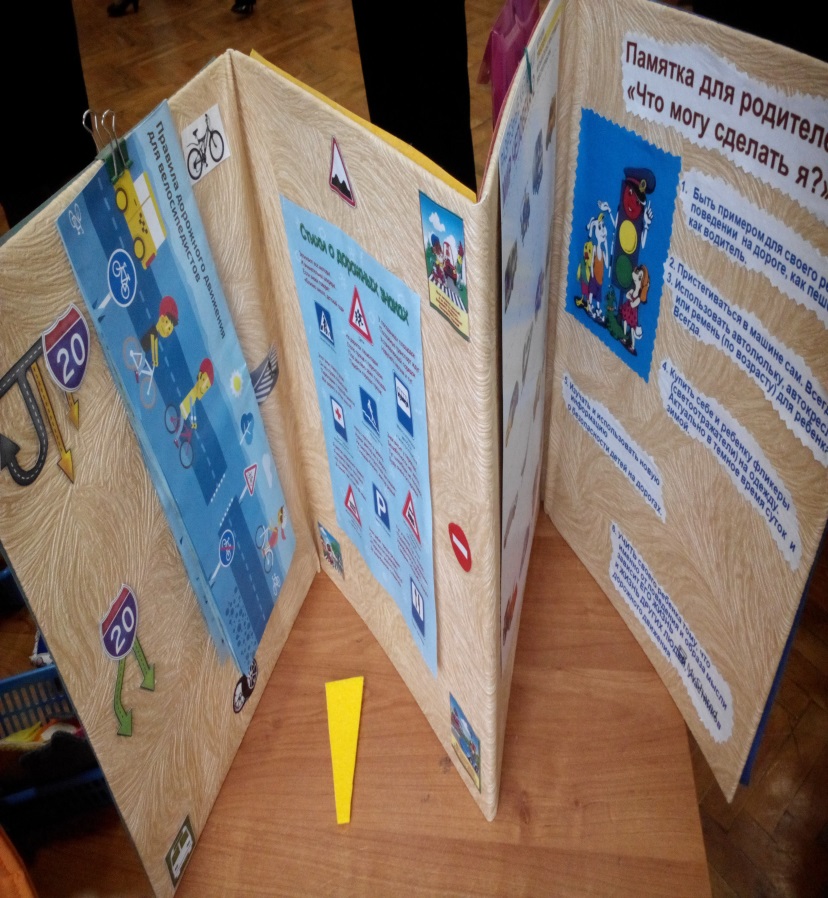 